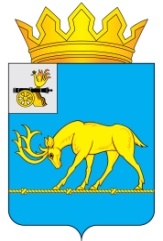 АДМИНИСТРАЦИЯ МУНИЦИПАЛЬНОГО ОБРАЗОВАНИЯ«ТЕМКИНСКИЙ РАЙОН» СМОЛЕНСКОЙ ОБЛАСТИПОСТАНОВЛЕНИЕот  10.05.2016г. № 157                                                                           с. ТемкиноО внесении изменений в муниципальную программу«Обеспечение безопасностидорожного движения на территории Темкинского районаСмоленской области» на 2016-2018 г. г. В соответствии с бюджетным кодексом РФ и во исполнение протокола комиссии при Администрации муниципального образования «Темкинский район» Смоленской области по разработке и реализации долгосрочных программ от 11.05.2016 г.Администрация муниципального образования «Темкинский район» Смоленской области  п о с т а н о в л я е т:1.Внести в муниципальную программу «Обеспечение безопасности дорожного движения на территории Темкинского района Смоленской области» на 2016-2018 г. г.», утвержденную постановлением Администрации муниципального образовании «Темкинский район» Смоленской области  от 23.12.2015 № 465, следующие изменения:1.1 Пункт 2.3  перечня основных мероприятий муниципальной программы изложить в следующей редакции:1.2 Пункт 4.2  перечня основных мероприятий муниципальной программы» изложить в следующей редакции:         2.Настоящее постановление разместить на официальном сайте Администрации муниципального образования «Темкинский район» Смоленской области.        3.Контроль за исполнением настоящего постановления возложить на заместителя  Главы муниципального образования «Темкинский район» Смоленской области В.И. Волкова.Глава муниципального образования «Темкинский район» Смоленской области                                         Р. В. Журавлев2.3Участие вобластномконкурсе«Безопасноеколесо»ОтделобразованияАдминистрацииМО «Темкинскийрайон»Смоленскойобласти.Бюджет МО«Темкинскийрайон»18,0 10,010,04.2Установка искусственных дорожных неровностейАдминистрация МО «Темкинский район»Бюджет МО «Темкинский район»92,037,0